(documento riservato, contenente dati particolari, da inviare alla Direzione Generale dell’USR FVG per il successivo inoltro ai G.L.P.)richiesta di costituzione di SEZIONE SCUOLA DELL’INFANZIA con ridotto numero di alunni (DPR 81/09 - art. 5, c. 2,3)Denominazione Istituto comprensivo:cod. meccanografico:Numero totale di alunni iscritti alle sezioni di Scuola dell’Infanzia dell’Istituto comprensivo (nuovi iscritti + conferme):__________________Numero totale di alunni con disabilità certificata (con verbale definitivo INPS) iscritti alle sezioni di Scuola dell’Infanzia dell’Istituto comprensivo (nuovi iscritti + conferme):___________        di cui in situazione di NON gravità (art. 3, c. 1) _______                                                                     di cui in situazione di gravità (art. 3, c. 3) _____N.B. Vanno inseriti tutti i plessi di Scuola dell’Infanzia presenti all’interno dell’Istituto comprensivo, non solo quello per il quale si chiede lo sdoppiamento della sezione.Denominazione Scuola dell’Infanzia: ____________  N. totale sezioni:________ così composte:Sezione con n. ____ alunni, di cui n.___con disabilità c. 1 e n. ____ con disabilità c. 3Sezione con n. ____ alunni, di cui n.___con disabilità c. 1 e n. ____ con disabilità c. 3…………..Denominazione Scuola dell’Infanzia: ____________ N. totale sezioni:_______  così composte:Sezione con n. ____ alunni, di cui n.___con disabilità c. 1 e n. ____ con disabilità c. 3Sezione con n. ____ alunni, di cui n.___con disabilità c. 1 e n. ____ con disabilità c. 3…………..Denominazione Scuola dell’Infanzia: ____________ N. totale sezioni:________ così composte:Sezione con n. ____ alunni, di cui n.____ con disabilità c. 1 e n. ____ con disabilità c. 3Sezione con n. ____ alunni, di cui n.____ con disabilità c. 1 e n. ____ con disabilità c. 3………………………………………………(Aggiungere ulteriori spazi se necessario)Compilare il modulo sottostante per ogni alunno con disabilità per il quale si richiede la costituzione di una sezione a numero ridotto.       (Nel caso di più alunni, aggiungere e compilare più moduli)Data:                           		                                             IL DIRIGENTE SCOLASTICO                                                                                                     (firma autografa o digitale)Riservato al G.L.P.    Iniziali Alunno/a: _______________                                        Data di nascita:____/_____/_____  Sesso: M/F Denominazione Scuola dell’Infanzia:Sezione: L’alunno/a è in possesso della dichiarazione di particolare gravità (art. 3, c. 3):     si     no  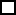 Il progetto è formulato sulla base del contenuto del PEI del 2022/23:       sì  ;   no  .Il progetto è formulato sulla base della Diagnosi Funzionale/Profilo di Funzionamento:    sì  ;   no  .Progetto articolato di integrazioneStrategie e metodologie adottate dai docenti di classe e dal docente di sostegno, richiamando gli elementi significativi della Diagnosi Funzionale/Profilo di Funzionamento:Particolari esigenze didattiche ed educative, in rapporto alle esigenze formative dell’alunno/a, che giustifichino la costituzione della sezione con numero ridotto di alunni:Parere del Gruppo di Lavoro Provinciale□ Si esprime parere favorevole□ Si esprime parere negativo per i seguenti motivi: Mancato possesso dichiarazione di particolare gravitàCarenze progettualiCarenze motivazioni Altro____________________________________________________________________Data                                                                                    Il segretario                                                                           _________________________________